	PAYMENT REIMBURSEMENT REQUISTION FORM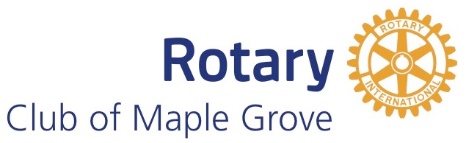                                            DATE: ____  NAME: 	CHECK AMOUNT $ ADDRESS: 	REQUESTED BY:  		COMMITTEE CHAIR SIGNATURE: CLUB EXPENSESCLUB EXPENSESFOUNDATION EXPENSESCLUB SERVICEINTERNATIONALSPONSORSHIPSNEW GENERATIONSCOMMUNITYVOCATIONAL SERVICEGALA FUNDRAISINGFOCUSED FUNDRAISINGTREASURER USE ONLYCHECK # _______            _     DATE       _______            _     